/LAND TRAINING SUPERVISION LISBURN CITY SWIMMING CLUB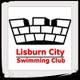 National Junior Squad –   - Parents are responsible for covering/swapping any supervision slots they are unable to attend		LAND TRAINING TUESDAY & THURSDAY WITH TOM  “Swim Ireland has a policy that NO individual should be alone with a child and ALL pool and dry land training sessions MUST be supervised”Swim Ireland Safeguarding Children 2010– Policies and Procedures page 36           www.swimireland.ieWeek CommencingTUESDAY 5:30-6:30SupervisorPlaceTHURSDAY4:30-5:30PlaceSupervisor31/12/2018Tuesday McKEOWNWEIGHTS RoomThurs WEIGHTS RoomREGISTE07/01/2019Tuesday POOTSWEIGHTS RoomThurs WEIGHTS RoomMULLHOLLAND14/01/2019Tuesday SMYTHWEIGHTS RoomThurs WEIGHTS RoomMcNAMARA21/01/2019Tuesday REGISTEWEIGHTS RoomThurs WEIGHTS RoomPOOTS28/01/2019Tuesday MULLHOLLANDWEIGHTS RoomThurs WEIGHTS RoomSMYTH04/02/2019Tuesday McNAMARAWEIGHTS RoomThurs WEIGHTS RoomMcKEOWN11/02/2019Tuesday POOTSWEIGHTS RoomThurs WEIGHTS RoomMULLHOLLAND18/02/2019Tuesday SMYTHWEIGHTS RoomThurs WEIGHTS RoomREGISTE